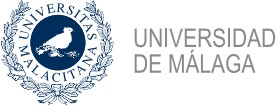 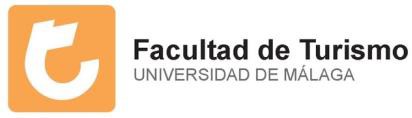 TABLA DE RECONOCIMIENTOS DE MOVILIDAD ESTUDIANTILI PISA01CURSO 2022/2023*Scienze del Turismo (laurea triennale).Asignaturas en Destino:Asignaturas en Destino:Asignaturas en Destino:Asignaturas en Destino:Reconocidas en el Grado en TurismoReconocidas en el Grado en TurismoReconocidas en el Grado en TurismoReconocidas en el Grado en TurismoReconocidas en el Grado en TurismoCódigo de la asignaturaAsignatura destino*SemestresCréditosCódigo de la asignaturaNombre de la asignaturaTipoSemestresCréditos461LLLingua Inglese per il Turismo ISM16102Inglés aplicado al Turismo I OB-CC1er Cuatrimestre6185PPEconomia dell’Azienda TuristicaSM16104Organización y gestión de empresas OB-MB1er Cuatrimestre6463LL/460LLLingua Tedesca per il Turismo / Lingua Francese per il TurismoSM16106Alemán aplicado al turismo I / Francés aplicado al Turismo I OB-CC2º Cuatrimestre6608PPMetodi Quantitativi per il TurismoSM16109Introducción a la Estadística OB-MB2º Cuatrimestre6657MMItinerari Turistici e Paesaggio come Patrimonio CulturaleSM16202Análisis de los recursos territoriales turísticos OB-MB1er Cuatrimestre6615PPEvoluzione dei Mercati e Nuove Tendenze nel TurismoSM16204Indicadores económicos del Turismo OB-UMA1er Cuatrimestre6462LLLingua Inglese per il Turismo IISM16205Inglés aplicado al turismo II OB-CC2º Cuatrimestre6614PPContabilità e Bilancio per le Aziende Turistiche e Marketing Territoriale (Modulo Contabilità)SM16302Contabilidad de Empresas TurísticasOB1er Cuatrimestre6614PPContabilità e Bilancio per le Aziende Turistiche e Marketing Territoriale (Modulo Marketing)SM16304Marketing TurísticoOB1er Cuatrimestre61347LIstituzioni di Storia dell’Arte e Museologia per il Turismo (1 módulo)SM1/SM26307Difusión Turística del Patrimonio Cultural OB-CC1er Cuatrimestre6003LIComunicazione e Nuove Tecnologie per i Beni Culturali (Modulo metodologie informatiche applicate al turismo)SM26309Informática Aplicada a la Gestión de Empresas TurísticasOB2º Cuatrimestre6656MMStoria ContemporaneaSM16405Historia económica y social del turismo OP1er Cuatrimestre6002QMSociologia ed Antropologia del Turismo (Modulo Sociologia)SM1/SM26409Sociología del TurismoOP1er Cuatrimestre6